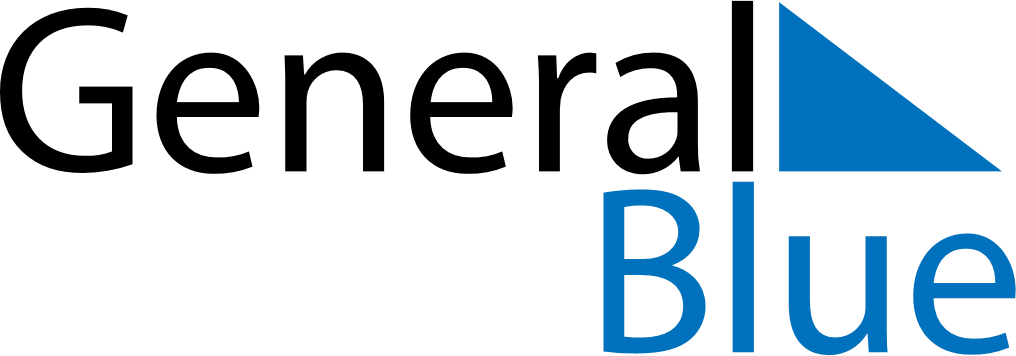 February 1584February 1584February 1584February 1584February 1584SundayMondayTuesdayWednesdayThursdayFridaySaturday1234567891011121314151617181920212223242526272829